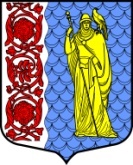 СОВЕТ  ДЕПУТАТОВМУНИЦИПАЛЬНОГО  ОБРАЗОВАНИЯ  СЛАНЦЕВСКИЙ  МУНИЦИПАЛЬНЫЙ  РАЙОН ЛЕНИНГРАДСКОЙ  ОБЛАСТИР Е Ш Е Н И Е27.05. 2020 	                                                                                                                  № 96-рсдВ целях  реализации Федеральных законов от 06.10.2003 № 131-ФЗ «Об общих принципах организации местного самоуправления в Российской Федерации», от 25.12.2008 № 273-ФЗ «О противодействии коррупции», закона Ленинградской  области от 20.01.2020  №7-ОЗ "Об отдельных вопросах реализации законодательства в сфере противодействия коррупции гражданами, претендующими на замещение должности главы местной администрации по контракту, муниципальной должности, а также лицами, замещающими указанные должности", совет депутатов Сланцевского муниципального района Ленинградской области  РЕШИЛ: 1. Внести изменения и дополнения в " Порядок принятия решения о применении мер ответственности к депутату, члену выборного органа местного самоуправления, выборному должностному лицу местного самоуправления муниципального образования Сланцевский муниципальный район Ленинградской области, представившим недостоверные или неполные сведения о своих доходах, расходах, об имуществе и обязательствах имущественного характера, а также сведения о доходах, расходах, об имуществе и обязательствах имущественного характера своих супруги (супруга) и несовершеннолетних детей, если искажение этих сведений является несущественным", утвержденный  решением совета депутатов от  25.03.2020           № 85-рсд и изложить его в новой  редакции. 	2. Настоящее решение  вступает в силу на следующий день после для его официального опубликования в приложении к газете «Знамя труда» и подлежит размещению на официальном сайте муниципального образования Сланцевский муниципальный район в сети « Интернет».Глава муниципального образования                                                                           В.В.КравченкоУТВЕРЖДЁН решениемсовета депутатов муниципального образованияСланцевского муниципального района от 25 марта 2020 года № 85-рсд, в редакции решения от 27.05.2020 №   96-рсд                                                                                                                              (приложение)ПОРЯДОКпринятия решения о применении мер ответственности к депутату, члену выборного органа местного самоуправления, выборному должностному лицу местного самоуправления муниципального образования Сланцевский муниципальный район Ленинградской области, представившим недостоверные или неполные сведения о своих доходах, расходах, об имуществе и обязательствах имущественного характера, а также сведения о доходах, расходах, об имуществе и обязательствах имущественного характера своих супруги (супруга) и несовершеннолетних детей, если искажение этих сведений является несущественным1. Настоящий Порядок определяет правила принятия решения о применении мер ответственности к депутату, члену выборного органа местного самоуправления, выборному должностному лицу местного самоуправления (далее – лица, замещающие муниципальные должности), в муниципальном образовании  Сланцевский муниципальный район Ленинградской области, представившим недостоверные или неполные сведения о своих доходах, расходах, об имуществе и обязательствах имущественного характера, а также сведения о доходах, расходах, об имуществе и обязательствах имущественного характера своих супруги (супруга) и несовершеннолетних детей, если искажение этих сведений является несущественным.2. В случае обращения Губернатора Ленинградской области с заявлением о досрочном прекращении полномочий лица, замещающего муниципальную должность, или применении в отношении указанного лица иной меры ответственности (далее - заявление Губернатора Ленинградской области) Совет депутатов муниципального образования Сланцевский муниципальный район Ленинградской области  (далее - Совет депутатов)  рассматривает его не позднее чем через 30 дней со дня поступления заявления Губернатора Ленинградской области, а если заявление поступило в период между заседаниями Совета депутатов, - не позднее чем через три месяца со дня поступления такого заявления.3.  При рассмотрении Советом депутатов заявления Губернатора Ленинградской области лицу, замещающему муниципальную должность, в отношении которого поступило заявление Губернатора Ленинградской области, предоставляется слово для выступления.4. Решение о применении меры ответственности к лицу считается принятым, если за него проголосовали в порядке, установленном Регламентом совета депутатов, не менее двух третей депутатов от установленной численности Совета депутатов. 5. К лицам, замещающим муниципальные должности, представившим недостоверные или неполные сведения о своих доходах, расходах, об имуществе и обязательствах имущественного характера, а также сведения о доходах, расходах, об имуществе и обязательствах имущественного характера своих супруги (супруга) и несовершеннолетних детей, если искажение этих сведений является несущественным, могут быть применены следующие меры ответственности:1) предупреждение;2) освобождение лица, замещающего муниципальную должность, от должности в представительном органе муниципального образования, выборном органе местного самоуправления с лишением права занимать должности в представительном органе муниципального образования, выборном органе местного самоуправления до прекращения срока его полномочий;3) освобождение от осуществления полномочий на постоянной основе с лишением права осуществлять полномочия на постоянной основе до прекращения срока его полномочий;4) запрет занимать должности в представительном органе муниципального образования, выборном органе местного самоуправления до прекращения срока его полномочий;5) запрет исполнять полномочия на постоянной основе до прекращения срока его полномочий.6. Результатом рассмотрения является принятие Советом депутатов одного из решений о применении к лицу, замещающему муниципальную должность, мер ответственности, предусмотренных пунктом 5 настоящего порядка.7.При определении меры ответственности за представление недостоверных и неполных сведений о доходах, расходах, об имуществе  и обязательствах имущественного характера учитываются характер совершенного коррупционного правонарушения, его тяжесть, обстоятельства, при которых оно совершено, а также особенности личности правонарушителя, предшествующие результаты исполнения им своих должностных обязанностей ( осуществления полномочий), соблюдения им других ограничений, запретов и обязанностей, установленных в целях противодействия коррупции.7.1.  В качестве смягчающих меру ответственности учитываются следующие обстоятельства: а) совершение нарушения требований законодательства о противодействии коррупции впервые;б) безукоризненное соблюдение в отчетном периоде других ограничений, запретов, требований, исполнения обязанностей, установленных в целях противодействия коррупции;в)  представление уточненных и достоверных сведений о доходах, расходах, и об имуществе и обязательствах имущественного характера за пределами сроков, указанных в части 10 статьи 2 областного закона от 20.01.2020 № 7-оз " Об отдельных вопросах реализации законодательства в сфере противодействия коррупции  гражданами, претендующими на замещение должности главы местной администрации по контракту, муниципальной должности, а также лицами, замещающими указанные должности", при условии, что лицо, указанное в пункте 1 настоящего Порядка, самостоятельно обнаружило в представленных им Справках не отраженные или не полностью отраженные сведения.7.2. В качестве отягчающего  меру ответственности учитывается неоднократное нарушение требований законодательства о противодействии коррупции.При наличии отягчающего обстоятельства применяется мера ответственности, следующая по степени строгости мере ответственности, которая была бы применена в случае совершения такого нарушения в отсутствие отягчающего обстоятельства.8.  Не влечет применения взысканий:а) ненадлежащее соблюдение запрета, неисполнение обязанности вследствие непреодолимой силы;б) ошибочное ( неточное) указание сведений в справке о доходах, расходах, об имуществе и обязательствах имущественного характера ( далее- Справка) вследствие ошибок и неточностей, допущенных государственным органом или иной организацией  в выданных документах ( выписках), на основании которых заполнялась Справка, а также иных причин, когда неточность в представленных сведениях возникла по причинам. независящим от лица, представившего указанные сведения;в)  заполнение Справки в ином, не общепринятом, орфографическом порядке,  при котором сохраняется смысловое содержание данных в Справке.9. Копия решения о применении к лицу, замещающему муниципальную должность, мер ответственности и протокола заседания Совета депутатов направляется в аппарат Губернатора и Правительства Ленинградской области в срок не позднее 5 рабочих дней со дня заседания Совета депутатов.10. Принятие решения Совета депутатов о применении к лицу, замещающему муниципальную должность, мер ответственности может быть отложено с учетом периода временной нетрудоспособности лица, замещающего муниципальную должность, а также пребывания его в отпуске.11. Информация о результатах рассмотрения заявления Губернатора Ленинградской области подлежит размещению на официальном сайте  Сланцевского муниципального района Ленинградской области в информационно-телекоммуникационной сети "Интернет" в соответствии с Федеральным законом от 9 февраля 2009 года N 8-ФЗ "Об обеспечении доступа к информации о деятельности государственных органов и органов местного самоуправления".12. Лицо, замещающее муниципальную должность, должно быть ознакомлено под роспись с решением о применении к нему мер ответственности в течение  пяти рабочих дней со дня принятия такого решения. По требованию лица, замещающего муниципальную должность, выдается надлежащим образом заверенная копия решения о применении к нему мер ответственности.13. В случае, если решение о применении мер ответственности невозможно довести до сведения лица, замещающего муниципальную должность, или указанное лицо отказывается ознакомиться с решением под роспись, председателем Совета депутатов составляется акт об отказе в ознакомлении  указанного лица с решением о применении к нему мер ответственности или о невозможности его уведомления о таком решении.14. Лицо, замещающее муниципальную должность, вправе обжаловать решение о применении к нему мер ответственности в судебном порядке.	О внесении изменений и дополнений в   Порядок принятия решения о применении мер ответственности к депутату, члену выборного органа местного самоуправления, выборному должностному лицу местного самоуправления муниципального образования Сланцевский муниципальный район Ленинградской области, представившим недостоверные или неполные сведения о своих доходах, расходах, об имуществе и обязательствах имущественного характера, а также сведения о доходах, расходах, об имуществе и обязательствах имущественного характера своих супруги (супруга) и несовершеннолетних детей, если искажение этих сведений является несущественным